附件二  “中国与英联邦造价管理体系对比”培训地点地图地址北京市建设工程专业劳务发包承包交易中心六层报告厅（北京市西城区广安门南街甲68号）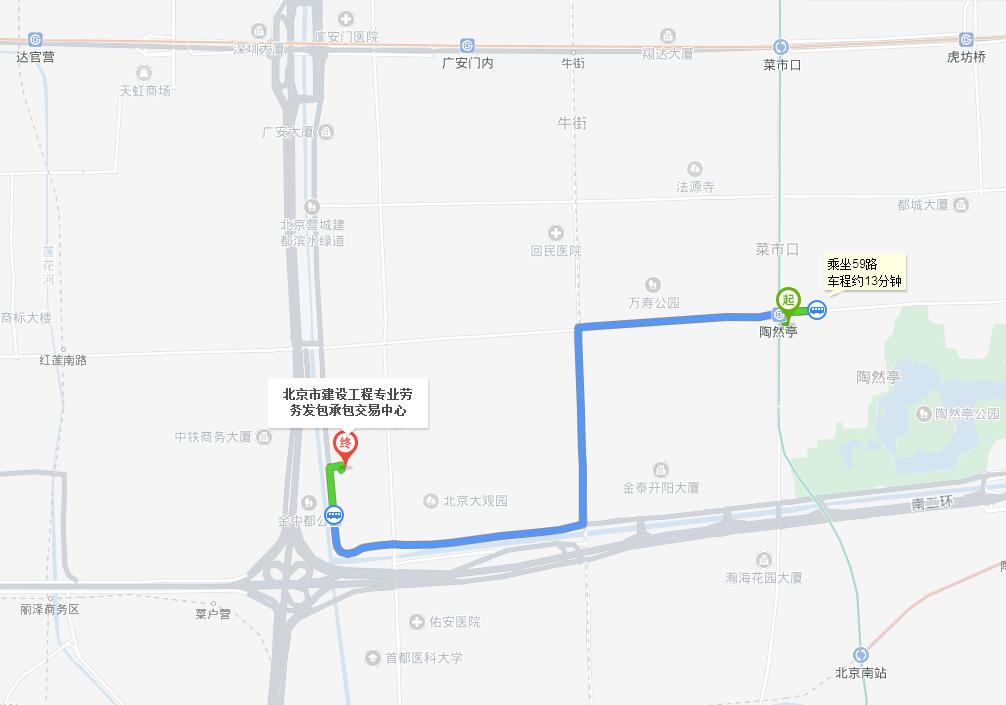 公交线路：地铁4号线陶然亭站下车，乘公交59路至大观园西站下车，步行至培训地点。